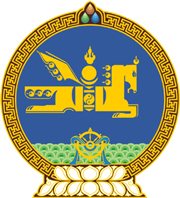 МОНГОЛ УЛСЫН ХУУЛЬ2022 оны 11 сарын 11 өдөр                                                                  Төрийн ордон, Улаанбаатар хот     ХУВЬ ХҮНИЙ ОРЛОГЫН АЛБАН     ТАТВАРЫН ТУХАЙ ХУУЛЬД НЭМЭЛТ,     ӨӨРЧЛӨЛТ ОРУУЛАХ ТУХАЙ1 дүгээр зүйл.Хувь хүний орлогын албан татварын тухай хуулийн 25 дугаар зүйлд доор дурдсан агуулгатай 25.7 дахь хэсэг нэмсүгэй:“25.7.Суутган төлөгч нь албан татвар төлөгчийн энэ хуулийн 21.1-д заасны дагуу ногдох албан татвар, 23.1-д заасны дагуу эдлэх хөнгөлөлтийг жилийн эцсийн тайлангаар эцэслэн тооцож тайлагнан, холбогдох татварыг төсөвт шилжүүлнэ.” 2 дугаар зүйл.Хувь хүний орлогын албан татварын тухай хуулийн 21 дүгээр зүйлийн 21.1 дэх хэсгийг доор дурдсанаар өөрчлөн найруулсугай:	“21.1.Энэ хуулийн 14, 18 дугаар зүйлд заасны дагуу тухайн жилийн орлогыг тодорхойлоход 0-120 000 000 хүртэлх төгрөгийн албан татвар ногдуулах орлого олсон тохиолдолд 10 хувиар, 120 000 001-180 000 000 хүртэлх төгрөгийн албан татвар ногдуулах орлого олсон тохиолдолд 12 000 000 төгрөг дээр 120 000 000 төгрөгөөс дээш давсан орлогод 15 хувиар, 180 000 000 төгрөгөөс дээш албан татвар ногдуулах орлого олсон тохиолдолд 21 000 000 төгрөг дээр 180 000 000 төгрөгөөс дээш давсан орлогод 20 хувиар нэмж тооцон албан татвар ногдуулна.”3 дугаар зүйл.Энэ хуулийг 2023 оны 01 дүгээр сарын 01-ний өдрөөс эхлэн дагаж мөрдөнө. МОНГОЛ УЛСЫН 	ИХ ХУРЛЫН ДАРГА 				Г.ЗАНДАНШАТАР